                  ПЛАН – ПРОГРАМА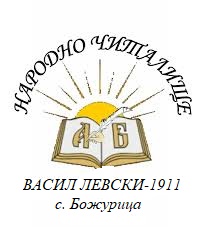 ЗА ДЕЙНОСТТА НА НЧ „ВАСИЛ ЛЕВСКИ-1911”С.БОЖУРИЦА ОБЩ.ДОЛНА МИТРОПОЛИЯ ЗА 2020 ГОД.Основна цел Задоволяване потребностите на населението свързани с :1. Развитие и обогатяване  на културния живот, социалната и образователна  дейност2. Запазване и популяризиране на традициите на селото. 3. Разширяване знанията  и приобщаване към ценностите на науката, изкуството и културата4. Предоставяне на лесен и равнопоставен достъп до информация и  знания.         Основни дейности.Организационна дейност:  -  Провеждане  заседание на настоятелството на НЧ „Васил Левски-1911”,  най-малко един път месечно.  -  Провеждане на годишно отчетно събрание на Читалището до края на м.март 2020г  -  Организиране на, самостоятелни концерти ,чествания ,конкурси, местни  празници , спектакли  и др.  Библиотечна дейност   -Докумплектоване на БФ  чрез дарения и разработване на проекти  - Библиотеката да откликва на читателските търсения  - Работи активно за привличане на повече читатели  - Максимално задоволяване на потребителските търсения  - Организиране на обучение, културни мероприятия .Любителско творчество и художествено- творческа дейност  - Поддържане на действащите  самодейни колективи към Народно читалище „Васил Левски-1911” ,а именно:  - певческа група „БОЖУР2000” и Детски танцов състав „Веселяче”Организиране и провеждане  на:- опазване на околната среда с местни иницативи за подпомагане при почиатване и облагородяване / засаждане на цветя , храсти и др./ на селото-Местни фолклорни празници и  събития-Селски събор, духовен празник”Врачове” на селото-Участия в местни ,общински, регионални, национални и международни събори и фестивали.Материално-техническа база1. Опазване и поддържане на материално-техническата база-Библиотека- компютър, принтер и мултифункционално устройство- Архив на библиотеката- Слон, зала- Озвучителна техника-усилвател с колони и микрофон2.   Издръжка       С цел създаване на нормални условия за дейността на Читалището са необходими средства за:-Заплати- осигуровки- издръжка-електроенергия, вода3. Ремонт  - Ремонт на салона,тоалетна,ВИК          4.Финансиране-  Държавна субсидия-  Проекти -  Членски внос-  Дарения-  наем от салонКУЛТУРЕН КАЛЕНДАРНЧ „ВАСИЛ ЛЕВСКИ-1911” С. БОЖУРИЦАМ. ЯНУАРИ06.01.- „Жив е той, жив е...“ – презентация, по случай 172 години от рождението на Христо Ботев20.01- Ивановден - Кукери21.01-  Честване на обичая „ Бабин ден”М. ФЕВРУАРИ01.02.- Трифонзарезан - „Ритуал по зарязване на лозята”19.02.- „По стъпките на Левски“ –  послучай 147 години от обесването на Васил ЛевскиМ. МАРТ01.03.- „Баба марта”-празник с детска градина и начални класове,-   Ден на Самодееца- почерпка със самодейците03.03- Празничен концерт, по случай Освобождението на България 08.03.- „Да бъдеш жена“ – тържество  по случай Международния ден на женатаИзложба „Сътворено от ръката на жената”М.АПРИЛ01.04. „Светът е оцелял, защото се е смял” – виц маратон01.04.- 07.04-Седмица на детската книга и изкуства за деца – по допълнително изготвена програма 08.04. - Ден на ромите-запознаване с техните традиции и концерт23.04. - Отбелязване Световен  ден на книгата и авторското право           - Лазаров ден – Лазарки  ,  Обреден обичай „Лазаруване”26.04. - Великденска работилница-боядисване на яйца- изложба            - Великденско хороМ. МАЙМ. МАЙ06.05.-  Отбелязване Ден на храбростта пред паметника на загиналите божурчани в с. Божурица09.05-   „Денят на Европа“ – среща-разговор с ученици и кът за Европа23.05.-  „Вече мога да чета“- посещение на I-те класове в библиотеката24.05.- „Слава Вам, творци велики“ – празничен концерт, послучай Деня на славянската писменост и на българската просвета и култураМ. ЮНИ01.06.- Отбелязване Международен ден на детето съвместно с детската градина02.06.-  Отбелязване 144–тата годишнина от  гибелта на  Христо БотевМ. ЮЛИ Месец юли – летни дейности през ваканцията – работа с деца по препоръчителните списъци за лятно четене.18.07.-  Отбелязване 183 години от рождението на Васил ЛевскиМ.АВГУСТПразник на детските таланти – Концерт във връзка със закриване на творческия сезонУчастие на самодейните групи за народни песни и танци към читалището в културните мероприятия в страната и региона.М.СЕПТЕМВРИ06.09. - Отбелязване Ден на Съединението– среща разговор за историческите събития в българската история с учениците от горен курс22.09. - Отбелязване Ден на независимостта – табло поставено на видно мястоМ.ОКТОМВРИ01.10.- Отбелязване Ден на възрастните хора съвместно с пенсионерски Клуб ” ВИТ”М.НОЕМВРИ01.11.- „Вам будители  народни” – концерт   и кът на Будителите„Будители народни“ – табла по случай 1 ноември – Ден на народните будители15.11.-  Курбан на селото „Врачове”21.11.- Ден на християнското семейство- Празник на баницата-традиционни баници30.11.-  „Вече мога да чета” – приемане на първокласниците за читатели на библиотекатаМ. ДЕКЕМВРИ01.12.-„Знаем ли достатъчно за ХИВ/СПИН –беседа по случай 1 декември – световен ден за борба със СПИН21.12.- „Коледен звън“ – празничен концерт с участието на детски състав”Веселяче”, певческа група „БОЖУР2000”  от НЧ „Васил Левски-1911” и учениците от ОУ”Христо Ботев” и ПК”ВИТ”Коледно-новогодишни празници/-–         Конкурс за коледна украса  и коледни картички–         Коледна работилницаНастоятелството на Народно читалище „Васил Левски-1911” с.Божурица запазва правото да прави промени по настоящата информация за значимите културни събития на местно и регионално ниво за 2020г..в съответствие финансовият капацитет съобразно с бюджета.Покани за участие на самодейците към читалището във фестивали ,събори,проекти и други мероприятия които не са отразени  и не са планувани от читалищното настоятелство и ръководни органи ще бъдат своевременно уведомени.                                                      Председател: Ирина Иванова